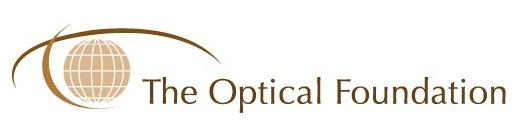 The 2023 The Optical Foundation 
Early Career AwardPurposeThe Optical Foundation Early Career Award for Outstanding Contributions in the Field of Optometry Award is an annual award presented to a Ghanaian Optometrist with less than 6 years post-graduation who has made a significant contribution to the practice and development of optometry and/or the visual enhancement of the public, commensurate with their stage of career experience, and who has distinguished themselves among their peers, for example, through leadership.The successful candidate of this highly competitive award will be recognized at the annual Ghana Optometric Association (GOA) meeting and will receive a personalized mentorship program of their choice. EligibilityGhanaian OptometristLess than 6 years post-graduationRequirementsA copy of the CV of the nominee.A personal statement (limit of 500 words)A letter of nomination from a GOA member, explaining why the nominee is particularly deserving of the award for which the nomination has been made.A letter seconding the nomination – this can be from anyone with a knowledge of the nominee’s activities and achievements.Applicant InformationNameAddressPhone number E-mailGenderMaleFemaleRather not discloseFrom which university did you graduate?What year did you graduate?If successful, what mentorship program would you be interested in? (Please select one)	Clinical	Academia	Industry	Public healthPersonal Statement / MotivationHow have you made a significant contribution to the practice and development of optometry and/or the visual enhancement of the public? (Max 500 words)Application deadline: 30th April 2023Send submissions to: apply@theopticalfoundation.com